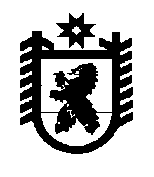 Российская ФедерацияРеспублика КарелияАДМИНИСТРАЦИЯБеломорского муниципального округаПОСТАНОВЛЕНИЕот 17 января 2024 г. № 27г. БеломорскОб утверждении размера базовой ставки для расчета платы за 1 кв.м.                 информационного поля рекламной конструкции в годРуководствуясь статьей 19 Федерального закона от 13 марта 2006 года  №38-ФЗ        "О рекламе", Федеральным законом от 06 октября 2003 № 131-ФЗ "Об общих принципах организации местного самоуправления в Российской Федерации", пунктом 5.6 Порядка установки и эксплуатации рекламных конструкций на территории Беломорского муниципального округа Республики Карелия, утвержденного Решением VI сессии                       I созыва Совета Беломорского муниципального округа от 15 декабря 2023 года № 38, администрация Беломорского муниципального округа постановляет:1.	Установить на 2024 год базовую ставку платы по договорам на установку и эксплуатацию рекламных конструкций в размере 2749 рублей за один квадратный метр площади информационного поля рекламной конструкции.2.	Опубликовать настоящее постановление в газете "Беломорская трибуна" и разместить на официальном сайте в информационно-телекоммуникационной сети "Интернет".3.	Настоящее постановление вступает в силу со дня его официального опубликования.И.о. главы Беломорского муниципального округа                                              Е.Г. Котинова